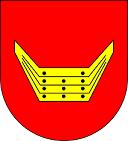 Gmina Nowy Tomyśl
ul. Poznańska 3364-300 Nowy Tomyśl„Opracowanie dokumentacji projektowo-kosztorysowej dla budowy nowego przebiegu drogi wojewódzkiej nr 305 na odcinku od ul. Kolejowej do ul. Celnej w Nowym Tomyślu”PRZETARG NIEOGRANICZONYNA USŁUGĘ O WARTOŚCI MNIEJSZEJ NIŻ KWOTY OKREŚLONE W PRZEPISACH WYDANYCH
NA PODSTAWIE ART.11 UST. 8 USTAWY Z DNIA 29 STYCZNIA 2004 R. – PRAWO ZAMÓWIEŃ PUBLICZNYCH 
(Dz. U. z 2017 r. poz. 1579 ze zm.)Numer sprawy: ZP.271.33.2018Zatwierdził:................................(pieczęć i podpis)Nowy Tomyśl, dnia: 26.07.2018 r.Opracował:                     Anna Dancewicz-KrzywaniaSpecyfikacja Istotnych Warunków Zamówienia (SIWZ)Rozdział 1:	Instrukcja dla Wykonawców (IDW)Rozdział 2: 	Załączniki stanowiące integralną część SIWZ:Załącznik nr 1	Formularz oferty
Załącznik nr 2a      Oświadczenie dotyczące warunków udziału w postępowaniu
Załącznik nr 2b	Oświadczenie dotyczące przesłanek wykluczenia z udziału w postępowaniu
Załącznik nr 3	Informacja o przynależności/braku przynależności do grupy kapitałowej;
Załącznik nr 4        Wykaz osób 
Załącznik nr 5        Szczegółowy Opis Przedmiotu Zamówienia
Załącznik nr 6        Projekt Umowy
Załącznik nr 7	Plan orientacyjny dla opracowania projektu budowlanego
Załącznik nr 8        Klauzula informacyjna z art. 13 RODOROZDZIAŁ 1.INSTRUKCJA DLA WYKONAWCÓW (IDW)1. 	ZAMAWIAJĄCY: Gmina Nowy TomyślAdres: 64-300 Nowy Tomyśl, ul. Poznańska 33e-mail: urzad@nowytomysl.pladres strony internetowej: www.bip.nowytomysl.plGodziny urzędowania: poniedziałek od 8:00 do 16:00, wtorek - piątek od 7:30 do 15:30NIP 7881916753REGON 6312588622. 	OZNACZENIE POSTĘPOWANIAPostępowanie oznaczone jest znakiem: ZP.271.33.2018Wykonawcy powinni we wszelkich kontaktach z Zamawiającym powoływać się na wyżej podane oznaczenie.3. 	TRYB POSTĘPOWANIAPostępowanie o udzielenie zamówienia prowadzone jest w trybie przetargu nieograniczonego na podstawie ustawy z dnia 29 stycznia 2004 roku Prawo zamówień publicznych (Dz. U. z 2017 poz. 1579 ze zm.) zwanej dalej „ustawą Pzp”.4. 	PRZEDMIOT ZAMÓWIENIAPrzedmiotem zamówienia jest opracowanie dokumentacji projektowo-kosztorysowej dla budowy nowego przebiegu drogi wojewódzkiej nr 305 na odcinku od ul. Kolejowej do 
ul. Celnej w Nowym Tomyślu, obejmującej następujące elementy:budowę drogi o szerokości jezdni do 7,0m, budowę wiaduktu nad linią kolejową E20 Warszawa- Berlin klasa obciążenia A
 + STANAG  150budowę obiektu nad Szarką klasa obciążenia A budowę skrzyżowańbudowę ciągu pieszo rowerowego,wprowadzenie elementów separujących na przejściach dla pieszych oraz doświetlenie przejść w celu poprawy bezpieczeństwa ruchu pieszych,zapewnienie prawidłowego odwodnienia istniejących oraz zaprojektowanych elementów wyposażenia drogi, jako preferowane przyjąć odwodnienie  powierzchniowe, ewentualnie za pomocą kanalizacji deszczowej. W przypadku lokalizacji studni w jezdni włazy kanalizacji osadzić w prefabrykowanych elementach montowanych na zinwentaryzowanych studniach po wycięciu wcześniej ułożonych warstw bitumicznych  natomiast do odwodnienia jezdni w miejscach występowania krawężnika należy zastosować wpusty krawężnikowo – jezdniowe. przeanalizowanie dostępności do drogi publicznej działek położonych w obrębie budowanego odcinka- minimalna utwardzona  szerokość zjazdu nie może być mniejsza niż 5,0 m. usunięcie powstałych w związku z inwestycją kolizji.Obiekty mostowe należy przedstawić w fazie koncepcyjnej w 2 wariantach konstrukcyjnych 
z porównaniem kosztów (stalowy, żelbetowy). Inwestor wskaże wariant do dalszego opracowania w projekcie budowlanym. Minimalny okres rękojmi dla wykonanej dokumentacji wynosi 3 lata od ostatecznego terminu odbioru przedmiotu zamówienia potwierdzonego przez Strony protokołem odbioru.Całość zamówienia została szczegółowo określona w Szczegółowym Opisie Przedmiotu Zamówienia załącznik nr 5 do SIWZ, projekcie Umowy załącznik nr 6 SIWZ.Zamawiający do wykonania powyższego zamówienia nie wskazuje czynności w zakresie realizacji zamówienia w stosunku do których wymaga zatrudnienia zgodnie z art. 29 ust. 3a ustawy Pzp  przez Wykonawcę lub podwykonawcę na podstawie umowy o pracę osób wykonujących czynności w zakresie realizacji  zamówienia, których wykonanie polega na wykonywaniu pracy w sposób określony w art. 22 § 1 ustawy z dnia 26 czerwca 1974 r. - Kodeks pracy (Dz. U. z 2018 r., poz. 108, ze zm.).Oznaczenie według CPV (Wspólny Słownik Zamówień):Zamawiający nie dopuszcza składania ofert częściowych.Zamawiający nie przewiduje udzielenie zamówień, o których mowa w art. 67 ust. 1 pkt 6 ustawy Pzp.5.	ŹRÓDŁA FINANSOWANIA- Środki publiczne.6. 	TERMIN REALIZACJI PRZEDMIOTU ZAMÓWIENIATerminy realizacji zamówienia: 30.11.2019 r.7. 	WARUNKI UDZIAŁU W POSTĘPOWANIU ORAZ OPIS SPOSOBU DOKONYWANIA OCENY SPEŁNIANIA TYCH WARUNKÓWO udzielenie zamówienia mogą ubiegać się Wykonawcy, którzy spełniają warunki, o których mowa w art. 22 ust. 1 ustawy Pzp i którzy wykażą ich spełnianie na poziomie wymaganym przez Zamawiającego zgodnie z opisem zamieszczonym w pkt. 7.2. oraz Wykonawcy niepodlegający wykluczeniu z udziału w postępowaniu z powodu niespełnienia warunków, o których mowa 
w art. 24 ust. 1 pkt 12-23 oraz ust. 5 pkt 1 ustawy Pzp.O udzielenie zamówienia mogą ubiegać się Wykonawcy, którzy spełniają warunki dotyczące:kompetencji lub uprawnień do prowadzenia określonej działalności zawodowej, Zamawiający nie stawia szczegółowych wymagań w tym zakresie. zdolności technicznej lub zawodowej.W celu spełnienia powyższego warunku, Wykonawca zobowiązany jest wykazać, 
że będzie dysponował osobami, które zostaną skierowane do realizacji niniejszego zamówienia, posiadającymi niezbędne do wykonania zamówienia kwalifikacje zawodowe, tj.: osobami, posiadającymi uprawnienia do projektowania, zgodnie z wymogami ustawy z dnia  7 lipca 1994 r. Prawo budowlane (Dz. U. z 2017 r. poz. 1332, 
ze zmianami), w następujących specjalnościach:Projektant branży budowlanej posiadający uprawnienia w specjalności inżynieryjnej drogowej bez ograniczeń, który wykonał w okresie ostatnich 
5 lat przed upływem terminu składania ofert minimum 1 dokumentację projektową obejmującą swoim zakresem  budowę lub przebudowę drogi klasy min. G o długości min. 2 km, opracowanej w oparciu o przepisy ustawy z dnia 10 kwietnia 2003r. o szczególnych zasadach przygotowania i realizacji inwestycji w zakresie dróg publicznych (Dz. U. 2017 poz. 1496  ze zmianami),Projektant branży budowlanej posiadający uprawnienia w specjalności inżynieryjnej mostowej bez ograniczeń, który wykonał w okresie ostatnich 
5 lat przed upływem terminu składania ofert minimum 1 dokumentację projektową obejmującą swoim zakresem  budowę lub rozbudowę obiektu mostowego, opracowanej w oparciu o przepisy ustawy z dnia 10 kwietnia 2003r. o szczególnych zasadach przygotowania i realizacji inwestycji w zakresie dróg publicznych (Dz. U. 2017 poz. 1496  ze zmianami),Projektant branży sanitarnej posiadający uprawnienia w specjalności instalacyjnej w zakresie sieci, instalacji i urządzeń cieplnych, wentylacyjnych, gazowych, wodociągowych i kanalizacyjnych bez ograniczeń,Projektant branży elektrycznej posiadający uprawnienia w specjalności instalacyjnej w zakresie sieci, instalacji i urządzeń elektrycznych 
i elektroenergetycznych bez ograniczeń.Zamawiający, określając wymogi dla każdej osoby w zakresie posiadanych uprawnień budowlanych, dopuszcza odpowiadające im uprawnienia budowlane, które zostały wydane na podstawie wcześniej obowiązujących przepisów oraz odpowiadające im uprawnienia wydane obywatelom państw Europejskiego Obszaru Gospodarczego oraz Konfederacji Szwajcarskiej, oraz Mołdawii z  zastrzeżeniem art. 12a oraz innych przepisów ustawy Prawo budowlane (tekst jedn. Dz. U. z 2017 r., poz. 1332 ze zm.).	Zamawiający dopuszcza do łączenia lub pełnienia ww. funkcji przez jedną osobę.Zamawiający wymaga, aby osoba wskazana w pkt 7.2.2. a) i b) - Projektant branży budowlanej posiadający uprawnienia w specjalności inżynieryjnej drogowej bez ograniczeń oraz Projektant branży budowlanej posiadający uprawnienia w specjalności inżynieryjnej mostowej bez ograniczeń - była osobą, o której mowa w pkt 14.3.2 SIWZ, tj. wskazaną w formularzu ofertowym w kryterium „doświadczenie kluczowego personelu” (jeżeli Wykonawca wykazuje doświadczenie takiej osoby). 7.2.3.	sytuacji ekonomicznej lub finansowej:Zamawiający nie stawia szczegółowych wymagań w tym zakresie. Podstawy wykluczenia, o których mowa w art. 24 ust. 5 pkt 1 ustawy Pzp:Zamawiający przewiduje możliwość wykluczenia wykonawcy na podstawie: art. 24 ust. 5 pkt. 1 ustawy, tj.: w stosunku do którego otwarto likwidację, w zatwierdzonym przez sąd układzie w postępowaniu restrukturyzacyjnym jest przewidziane zaspokojenie wierzycieli przez likwidację jego majątku lub sąd zarządził likwidację jego majątku w trybie art. 332 ust. 1 ustawy z dnia 15 maja 2015 r. - Prawo restrukturyzacyjne (Dz. U. z 2017 r. poz. 1508, z późn. zm.) lub którego upadłość ogłoszono, z wyjątkiem wykonawcy, który po ogłoszeniu upadłości zawarł układ zatwierdzony prawomocnym postanowieniem sądu, jeżeli układ nie przewiduje zaspokojenia wierzycieli przez likwidację majątku upadłego, chyba że sąd zarządził likwidację jego majątku w trybie art. 366 ust. 1 ustawy z dnia 28 lutego 2003 r. - Prawo upadłościowe (Dz. U. z 2017 r. poz. 2344).Opis sposobu dokonywania oceny spełniania warunków:Zamawiający oceni spełnienie warunków udziału w postępowaniu na podstawie dokumentów i oświadczeń oraz według procedury, o której mowa w pkt 8 niniejszej SIWZ, zgodnie z  formułą „spełnia – nie spełnia”.Środki naprawcze (self- cleaning):Wykonawca, który podlega wykluczeniu na podstawie art. 24 ust. 1 pkt 13 i 14 ustawy Pzp oraz pkt 16-21 ustawy Pzp może – zgodnie z art. 24 ust. 8 ustawy Pzp - przedstawić dowody na to, że podjęte przez niego środki są wystarczające do wykazania jego rzetelności, w szczególności udowodnić naprawienie szkody wyrządzonej przestępstwem lub przestępstwem skarbowym, zadośćuczynienie pieniężne za doznaną krzywdę lub naprawienie szkody, wyczerpujące wyjaśnienie stanu faktycznego oraz współpracę z organami ścigania oraz podjęcie konkretnych środków technicznych, organizacyjnych i kadrowych, które są odpowiednie dla zapobiegania dalszym przestępstwom lub przestępstwom skarbowym lub nieprawidłowemu postępowaniu Wykonawcy. Zastosowanie środków naprawczych nie będzie miało miejsca w stosunku do Wykonawcy będącego podmiotem zbiorowym, Wykonawcy, wobec którego orzeczono prawomocnym wyrokiem sądu zakaz ubiegania się o udzielenie zamówienia oraz wobec którego nie upłynął jeszcze określony w tym wyroku okres obowiązywania tego zakazu.Wykonawca w takiej sytuacji winien przedstawić powyższe informacje w oświadczeniu składanym na podstawie art. 25a ust. 1 ustawy Pzp, stanowiącym załącznik nr 2b do SIWZ.Wykonawca nie podlega wykluczeniu, jeżeli Zamawiający, uwzględniając wagę i szczególne okoliczności czynu Wykonawcy oraz uzna za wystarczające przedstawione przez niego dowody. W przypadku nieuwzględnienia przedstawionych dowodów Zamawiający może wykluczyć Wykonawcę na każdym etapie postępowania.Informacja dla Wykonawców wspólnie ubiegających się o udzielenie zamówienia 
(np. spółki cywilne/ konsorcja).7.6.	Wykonawcy mogą wspólnie ubiegać się o udzielenie zamówienia w rozumieniu art. 23 ust. 1 ustawy  Pzp.7.7.	Wykonawcy występujący wspólnie zobowiązani są dołączyć do oferty dokument (pismo, oświadczenie) wskazujący ustanowionego pełnomocnika do reprezentowania Wykonawcy 
w postępowaniu o udzielenie zamówienia publicznego albo reprezentowania w postępowaniu 
i zawarcia umowy w sprawie zamówienia publicznego.7.8. 	Dokument ten musi być wystawiony zgodnie z wymogami ustawowymi, podpisany przez prawnie upoważnionych przedstawicieli wszystkich Wykonawców wspólnie ubiegających się o udzielenie zamówienia.7.9.	Wszelka korespondencja dokonywana będzie wyłącznie z pełnomocnikiem. Wypełniając formularz ofertowy, jak również inne dokumenty powołujące się na „Wykonawcę” w miejscu „nazwa i adres Wykonawcy” należy wpisać dane wszystkich podmiotów wspólnie ubiegających się o udzielenie zamówienia, a nie tylko dane pełnomocnika.Zgodnie z art. 141 ustawy Pzp. Wykonawcy wspólnie ubiegający się o udzielenie zamówienia ponoszą solidarną odpowiedzialność za wykonanie umowy.OŚWIADCZENIA LUB DOKUMENTY, JAKIE MAJĄ DOSTARCZYĆ WYKONAWCY W CELU POTWIERDZENIA SPEŁNIANIA WARUNKÓW UDZIAŁU W POSTĘPOWANIU ORAZ WYKAZANIA BRAKU PODSTAW DO WYKLUCZENIA Z POSTĘPOWANIA O UDZIELENIE ZAMÓWIENIAWykonawca załączy do oferty, aktualne na dzień składania ofert oświadczenie, które stanowi wstępne potwierdzenie, że wykonawca nie podlega wykluczeniu oraz spełnia warunki udziału 
w postępowaniu.:Oświadczenie dotyczące warunków udziału w postępowaniu stanowiące załącznik 
nr 2a do SIWZ.Oświadczenie dotyczące przesłanek wykluczenia z udziału w postępowaniu, stanowiące załącznik nr 2b do SIWZ.W przypadku wspólnego ubiegania się o zamówienie przez Wykonawców oświadczenia, 
o których mowa w pkt 8.1, składa każdy z Wykonawców wspólnie ubiegających się o zamówienie. Oświadczenia te mają potwierdzać spełnianie warunków udziału w postępowaniu w zakresie, 
w którym każdy z Wykonawców wykazuje spełnianie warunków udziału w postępowaniu oraz brak podstaw wykluczenia.Wykonawca, który zamierza powierzyć wykonanie części zamówienia podwykonawcom, 
w celu wykazania braku istnienia wobec nich podstaw wykluczenia z udziału w postępowaniu zamieszcza informacje o podwykonawcach w oświadczeniu, o którym mowa w pkt 8.1 ppkt a) – załącznik 2a do SIWZ.	
Wykonawca, który powołuje się na zasoby innych podmiotów, w celu wykazania braku istnienia wobec nich podstaw wykluczenia oraz spełnienia w zakresie, w jakim powołuje się na ich zasoby, warunków udziału w postępowaniu zamieszcza informacje o tych podmiotach w oświadczeniu, 
o którym mowa w pkt 8.1  ppkt b) – załącznik 2b do SIWZ.	
Wykonawca, w celu potwierdzenia braku podstaw do wykluczenia z postępowania o udzielenie zamówienia w okolicznościach, o których mowa w art. 24 ust. 1 pkt. 23 ustawy Pzp, w terminie 3 dni od dnia zamieszczenia na stronie internetowej informacji, o której mowa w art. 86 ust. 5 ustawy, przekaże zamawiającemu oświadczenie o przynależności lub braku przynależności do tej samej grupy kapitałowej, o której mowa w art. 24 ust. 1 pkt 23 ustawy. Wraz ze złożeniem oświadczenia, wykonawca może przedstawić dowody (w przypadku przynależności do tej samej grupy kapitałowej), że powiązania z innym wykonawcą nie prowadzą do zakłócenia konkurencji w postępowaniu o udzielenie zamówienia. Wzór oświadczenia stanowi załącznik nr 3 do specyfikacji. Zamawiający wezwie wykonawcę, którego oferta została najwyżej oceniona, do złożenia 
w wyznaczonym, nie krótszym niż 5 dni, terminie aktualnych na dzień złożenia oświadczeń lub dokumentów potwierdzających okoliczności, o których mowa w art. 25 ust. 1. W odniesieniu do wykonawcy, o którym mowa w pkt 8.6. Zamawiający zażąda złożenia następujących oświadczeń lub dokumentów:wykaz osób, skierowanych przez wykonawcę do realizacji zamówienia publicznego, w szczególności odpowiedzialnych za świadczenie usług, kontrolę jakości lub kierowanie robotami budowlanymi, wraz z informacjami na temat ich kwalifikacji zawodowych, uprawnień, doświadczenia i wykształcenia niezbędnych do wykonania zamówienia publicznego, a także zakresu wykonywanych przez nie czynności oraz informacją o podstawie do dysponowania tymi osobami - Załącznik nr 4;oraz w celu potwierdzenia braku podstaw do wykluczeniaodpisu z właściwego rejestru lub z centralnej ewidencji i informacji o działalności gospodarczej, jeżeli odrębne przepisy wymagają wpisu do rejestru lub ewidencji, w celu potwierdzenia braku podstaw wykluczenia na podstawie art. 24 ust. 5 pkt 1 ustawy;Jeżeli wykonawca ma siedzibę lub miejsce zamieszkania poza terytorium Rzeczypospolitej Polskiej, zamiast dokumentu, o którym mowa w pkt 8.7.2. - składa dokument lub dokumenty wystawione w kraju, w którym wykonawca ma siedzibę lub miejsce zamieszkania, potwierdzające odpowiednio, że nie otwarto jego likwidacji ani nie ogłoszono upadłości.Dokument, o którym mowa w pkt 8.8, powinien być wystawiony nie wcześniej niż 6 miesięcy przed upływem terminu składania ofert. Jeżeli w kraju, w którym wykonawca ma siedzibę lub miejsce zamieszkania lub miejsce zamieszkania ma osoba, której dokument dotyczy, nie wydaje się dokumentów, o których mowa w pkt 8.7.2, zastępuje się je dokumentem zawierającym odpowiednio oświadczenie wykonawcy, ze wskazaniem osoby albo osób uprawnionych do jego reprezentacji, lub oświadczenie osoby, której dokument miał dotyczyć, złożone przed notariuszem lub przed organem sądowym, administracyjnym albo organem samorządu zawodowego lub gospodarczego właściwym ze względu na siedzibę lub miejsce zamieszkania wykonawcy lub miejsce zamieszkania tej osoby. Postanowienie pkt 8.9. stosuje się.Wykonawca, który polega na zdolnościach lub sytuacji innych podmiotów na zasadach określonych w art. 22a ustawy Prawo zamówień publicznych, zobowiązany jest do złożenia dokumentów dotyczących tych podmiotów określonych w pkt. 8.7 ppkt 8.7.2.   OPIS SPOSOBU PRZYGOTOWANIA OFERTWykonawca zobowiązany jest do dokładnego zapoznania się z informacjami zawartymi w SIWZ
i przygotowania oferty zgodnie z wymaganiami określonymi w tym dokumencie.Wykonawcy ponoszą wszelkie koszty związane z przygotowaniem i złożeniem oferty, niezależnie
od wyniku postępowania. Zamawiający nie odpowiada za żadne koszty poniesione przez Wykonawcę w związku z przygotowaniem i złożeniem oferty. Wykonawca zobowiązuje się nie podnosić jakichkolwiek roszczeń z tego tytułu względem Zamawiającego, z zastrzeżeniem art. 93 ust. 4 ustawy Pzp.Każdy Wykonawca może złożyć tylko jedną ofertę.Zamawiający nie dopuszcza możliwość składania ofert częściowych.Zamawiający nie dopuszcza składania ofert wariantowych.Zamawiający nie przewiduje aukcji elektronicznej.Zawartość oferty stanowi: wypełniony załącznik nr 1 do SIWZ „Formularz oferty” oraz oświadczenia wymagane postanowieniami punktu 8.1 IDW;Pełnomocnictwo do reprezentowania wszystkich Wykonawców wspólnie ubiegających się o udzielenie zamówienia, ewentualnie umowa o współdziałaniu, z której będzie wynikać przedmiotowe pełnomocnictwo (oryginał lub kopia potwierdzona za zgodność z oryginałem przez notariusza). Pełnomocnik może być ustanowiony do reprezentowania Wykonawców w postępowaniu albo reprezentowania w postępowaniu i zawarcia umowy.Pełnomocnictwo do podpisania oferty (oryginał lub kopia potwierdzona za zgodność z oryginałem przez notariusza) względnie do podpisania innych dokumentów składanych wraz z ofertą, o ile uprawnienie do reprezentacji osoby podpisującej ofertę nie wynika z dokumentu rejestrowego załączonego do oferty.Wszelkie dokumenty, które nie są składane w oryginale, powinny być opatrzone klauzulą „za zgodność z oryginałem” i podpisem osoby uprawnionej przez Wykonawcę.Oferta powinna być podpisana przez osobę upoważnioną do reprezentowania Wykonawcy, zgodnie z formą reprezentacji Wykonawcy określoną w rejestrze lub innym dokumencie, właściwym dla danej formy organizacyjnej Wykonawcy albo przez upełnomocnionego przedstawiciela Wykonawcy.Oferta oraz pozostałe oświadczenia i dokumenty, dla których Zamawiający określił wzory w formie formularzy zamieszczonych w Rozdziale 2, powinny być sporządzone zgodnie z tymi wzorami, co do treści oraz opisu kolumn i wierszy.Oferta powinna być sporządzona w języku polskim, z zachowaniem formy pisemnej pod rygorem nieważności. Każdy dokument składający się na ofertę powinien być czytelny.Każda poprawka w treści oferty, a w szczególności każde przerobienie, przekreślenie, uzupełnienie, nadpisanie, itd., powinno być parafowane przez Wykonawcę, w przeciwnym razie nie będzie uwzględnione.Strony oferty powinny być trwale ze sobą połączone i kolejno ponumerowane, z zastrzeżeniem sytuacji opisanej w pkt 9.15. W treści oferty powinna być umieszczona informacja o liczbie stron.Oświadczenia i dokumenty dotyczące właściwości Wykonawcy wymagane postanowieniami pkt 8 IDW powinny być trwale ze sobą połączone oraz kolejno ponumerowane. W treści oferty powinna być zamieszczona informacja o liczbie stron, na których te oświadczenia i dokumenty zamieszczono.W przypadku gdyby oferta, oświadczenia lub dokumenty zawierały informacje stanowiące tajemnicę przedsiębiorstwa w rozumieniu przepisów o zwalczaniu nieuczciwej konkurencji, Wykonawca powinien w sposób nie budzący wątpliwości zastrzec, które informacje stanowią tajemnicę przedsiębiorstwa. Informacje te powinny być umieszczone w osobnym wewnętrznym opakowaniu, trwale ze sobą połączone i ponumerowane. Przez tajemnicę przedsiębiorstwa w rozumieniu art. 11 ust. 4 ustawy z dnia 16 kwietnia 1993r. o zwalczaniu nieuczciwej konkurencji (Dz. U. z 2018 r., poz. 419) uznać należy nieujawnione do wiadomości publicznej informacje techniczne, technologiczne, organizacyjne przedsiębiorstwa lub inne informacje posiadające wartość gospodarczą , co do których przedsiębiorca podjął niezbędne działania w celu zachowania ich poufności. Nie mogą stanowić tajemnicy przedsiębiorstwa informacje podawane do wiadomości podczas otwarcia ofert, tj. informacje dotyczące ceny, terminu wykonania zamówienia, okresu gwarancji i warunków płatności zawartych w ofercie.Ofertę należy umieścić w zamkniętym opakowaniu, uniemożliwiającym odczytanie jej zawartości bez uszkodzenia tego opakowania. Opakowanie powinno być oznaczone nazwą (firmą) i adresem Wykonawcy, zaadresowane następująco:Gmina Nowy TomyślAdres: 64-300 Nowy Tomyśl,ul. Poznańska 33NAZWA I ADRES WYKONAWCYoraz opisane:Numer sprawy: Nie otwierać przed dniem 06.08.2018 r., godz. 15:30Wymagania określone w pkt 9.13. – 9.15. nie stanowią o treści oferty i ich niespełnienie nie będzie skutkować odrzuceniem oferty; wszelkie negatywne konsekwencje mogące wyniknąć z niezachowania tych wymagań będą obciążały Wykonawcę.Przed upływem terminu składania ofert, Wykonawca może wprowadzić zmiany do złożonej oferty lub wycofać ofertę. Oświadczenia o wprowadzonych zmianach lub wycofaniu oferty powinny być doręczone Zamawiającemu na piśmie pod rygorem nieważności przed upływem terminu składania ofert. Oświadczenia powinny być opakowane tak, jak oferta, a opakowanie powinno zawierać odpowiednio dodatkowe oznaczenie wyrazem: „ZMIANA OFERTY” lub „WYCOFANIE OFERTY”.10.	OPIS SPOSOBU OBLICZENIA CENY OFERTY10.1. 	Cena oferty zostanie wyliczona przez Wykonawcę w oparciu o Formularz oferty, którego wzór stanowi załącznik nr 1 do SIWZ. 10.2. 	Cena wykonania przedmiotu zamówienia będzie wartością ryczałtową, obejmującą wszystkie koszty i składniki związane z warunkami stawianymi przez Zamawiającą oraz z realizacją przedmiotu Zamówienia opisanego w szczególności w załączniku nr 5 do SIWZ - Szczegółowym Opisie Przedmiotu Zamówienia. W ofercie należy podać cenę ryczałtową brutto w złotych polskich w następujący sposób: cena netto + vat = cena brutto.Cena Oferty musi zawierać łączną cenę brutto przedmiotu zamówienia oraz cenę brutto nadzoru autorskiego w złotych polskich, zwaną dalej „łączną ceną brutto oferty" lub także „ceną", w rozumieniu art. 3 ust. 1 pkt 1 i ust. 2 ustawy 
z dnia 9 maja 2014 r. o informowaniu o cenach towarów i usług (Dz. U. z 2017 r., poz. 1830). 
W cenie uwzględnia się podatek od towarów i usług oraz podatek akcyzowy, jeżeli na podstawie odrębnych przepisów sprzedaż towaru podlega obciążeniu podatkiem od towarów i usług lub podatkiem akcyzowym.Cena oferty określona przez Wykonawcę zostanie ustalona na okres ważności umowy i nie będzie podlegała zmianom, z wyłączeniem sytuacji opisanych w umowie o zamówienie publiczne.
Cenę oferty należy podać w złotych polskich cyfrowo i słownie.Ostateczna cena oferty winna być zaokrąglona do dwóch miejsc po przecinku.Informacja o obowiązku podatkowym Jeżeli złożono ofertę, której wybór prowadziłby do powstania u zamawiającego obowiązku podatkowego zgodnie z przepisami o podatku od towarów i usług, zamawiający w celu oceny takiej oferty dolicza do przedstawionej w niej ceny podatek od towarów i usług, który miałby obowiązek rozliczyć zgodnie z tymi przepisami. Wykonawca, składając ofertę, informuje zamawiającego, 
czy wybór oferty będzie prowadzić do powstania u zamawiającego obowiązku podatkowego,  wskazując nazwę (rodzaj) towaru lub usługi, których dostawa lub świadczenie będzie prowadzić do jego powstania, oraz wskazując ich wartość bez kwoty podatku. Wzór formularza ofertowego został opracowany przy założeniu, iż wybór oferty nie będzie prowadzić do powstania u Zamawiającego obowiązku podatkowego w zakresie podatku VAT. W przypadku gdy wykonawca zobowiązany jest złożyć oświadczenie o innej treści, to winien odpowiednio zmodyfikować treść formularza.  Wszelkie przyszłe rozliczenia między Zamawiającym a Wykonawcą dokonywane będą w złotych   
  polskich.11.	WYMAGANIA DOTYCZĄCE WADIUM11.1. 	Zamawiający wymaga wniesienia wadium w wysokości  17 000,00 zł. 11.2. 	Wadium może być wnoszone w jednej lub kilku następujących formach:1) pieniądzu,2) poręczeniach bankowych lub poręczeniach spółdzielczej kasy oszczędnościowo-kredytowej, 
z tym że poręczenie kasy jest zawsze poręczeniem pieniężnym,3) gwarancjach bankowych,4) gwarancjach ubezpieczeniowych,5) poręczeniach udzielonych przez podmioty, o których mowa w art. 6b ust. 5 pkt. 2 ustawy z dnia
9 listopada 2000r. o utworzeniu Polskiej Agencji Rozwoju Przedsiębiorczości (Dz. U. z 2016 r., poz. 359).11.3.	Wadium wpłacane w pieniądzu należy wnieść przelewem na rachunek bankowy Zamawiającego w banku BKO BP nr rachunku: 02 1020 4144 0000 6602 0068 0454  z dopiskiem: wadium na zabezpieczenie oferty w postępowaniu na: „Opracowanie dokumentacji projektowo-kosztorysowej dla budowy nowego przebiegu drogi wojewódzkiej nr 305 na odcinku od 
ul. Kolejowej do ul. Celnej w Nowym Tomyślu”.11.4.	Wniesienie wadium w pieniądzu będzie skuteczne, jeżeli w podanym terminie zostanie zaliczone
na rachunku bankowym Zamawiającego. Wadium wnoszone w formie innej niż pieniądz może być załączone do oferty lub złożone przed upływem terminu składania ofert w siedzibie Zamawiającego (pokój nr 28). Wadium musi zabezpieczać ofertę przez cały okres związania ofertą. Wykonawca, który nie wniesie wadium lub nie zabezpieczy oferty akceptowalną formą wadium w wyznaczonym terminie, zostanie wykluczony z postępowania, a jego oferta zostanie uznana za odrzuconą.11.5.	Treść gwarancji wadialnej musi zawierać następujące elementy:1)nazwę dającego zlecenie (Wykonawcy), beneficjenta gwarancji/poręczenia (Zamawiającego), gwaranta (banku lub instytucji ubezpieczeniowej udzielających gwarancji/poręczenia) oraz wskazanie ich siedzib,2) określenie wierzytelności, która ma być zabezpieczona gwarancją/poręczeniem – określenie przedmiotu zamówienia3) kwotę gwarancji/poręczenia,4) zobowiązanie gwaranta/poręczyciela do zapłacenia bezwarunkowo i nieodwołalnie kwoty gwarancji/poręczenia na każde pisemne żądanie Zamawiającego w okolicznościach określonych w art. 46 ust. 4a PZP oraz art. 46 ust. 5 PZP .MIEJSCE ORAZ TERMIN SKŁADANIA I OTWARCIA OFERTOferty muszą być złożone w siedzibie Zamawiającego:Urząd Miejski w Nowym TomyśluAdres: 64-300 Nowy Tomyśl,ul. Poznańska 33Sekretariat, pokój 28 w terminie do dnia 06.08.2018 r. do godziny 15:00Otwarcie ofert nastąpi w siedzibie Zamawiającego:Urząd Miejski w Nowym TomyśluAdres: 64-300 Nowy Tomyśl,ul. Poznańska 33pokój 26, w dniu 06.08.2018 r. o godzinie 15:3012.3.	Otwarcie ofert jest jawne.12.4.		W przypadku złożenia Zamawiającemu przez Wykonawcę oferty po terminie składania ofert, Zamawiający niezwłocznie zwróci ofertę Wykonawcy.    TERMIN ZWIĄZANIA OFERTĄTermin związania ofertą wynosi 30 dni. Bieg terminu związania ofertą rozpoczyna się wraz 
z upływem terminu składania ofert.Wykonawca samodzielnie lub na wniosek Zamawiającego może przedłużyć termin związania ofertą, z tym że Zamawiający może tylko raz, co najmniej na 3 dni przed upływem terminu związania ofertą, zwrócić się do Wykonawców o wyrażenie zgody na przedłużenie terminu, 
o którym mowa w pkt 13.1., o oznaczony okres, nie dłuższy jednak niż 60 dni.W przypadku wniesienia odwołania po upływie terminu składania ofert bieg terminu związania ofertą ulegnie zawieszeniu do czasu ogłoszenia przez Krajową Izbę Odwoławczą orzeczenia.   OPIS KRYTERIÓW I SPOSOBU OCENY OFERT14.1.	Zamawiający oceni i porówna jedynie te oferty, które:a)	zostaną złożone przez Wykonawców nie wykluczonych przez Zamawiającego z niniejszego postępowania;b)	nie zostaną odrzucone przez Zamawiającego.14.2. 	Oferty zostaną ocenione przez Zamawiającego w oparciu o następujące kryteria i ich wagę:Kryterium I - Cena brutto (C) –  waga 60 %Kryterium II - Doświadczenie kluczowego personelu  (D) - waga 20 %Kryterium III – Okres rękojmi  (R) - waga 20 %14.3.	Oferty będą oceniane w odniesieniu do najkorzystniejszych danych przedstawionych przez Wykonawców odpowiednio w zakresie każdego kryterium, w następujący sposób:14.3.1.	Kryterium I - Cena brutto (C) – waga 60 % będzie rozpatrywane na podstawie ceny oferty brutto              za wykonanie przedmiotu zamówienia oraz nadzór autorski, podanej przez Wykonawcę w ofercie.             Oferta z najniższą ceną brutto otrzyma maksymalną ilość punktów, a pozostałym ofertom zostanie przypisana odpowiednio mniejsza liczba punktów, zgodnie ze wzorem:Oferta o najniższej cenie bruttoC = ( ------------------------------------------------ x 100) x waga kryterium tj. 60 %Cena brutto badanej oferty	Ocenie w ramach kryterium „Cena” podlegać będzie cena łączna brutto podana w formularzu oferty (załącznik nr 1 do SIWZ).	Z uwagi na postanowienia art. 91 ust. 3a Pzp, jeżeli złożono ofertę, której wybór prowadziłby do powstania u Zamawiającego obowiązku podatkowego zgodnie z przepisami o podatku od towarów i usług, Zamawiający w celu oceny takiej oferty dolicza do przedstawionej w niej ceny podatek od towarów i usług, który miałby obowiązek rozliczyć zgodnie z tymi przepisami.14.3.2.	Kryterium II - Doświadczenie kluczowego personelu  (D).- waga 20 %Doświadczenie projektanta branży budowlanej w specjalności inżynieryjnej drogowej będzie rozpatrywane na podstawie liczby dokumentacji projektowych wykonanych przez projektanta skierowanego do realizacji zamówienia w okresie ostatnich 5 lat przed upływem terminu składania ofert, obejmujących swoim zakresem budowę lub przebudowę drogi klasy min. G o długości min. 2 km, opracowanej w oparciu o przepisy ustawy z dnia 10 kwietnia 2003r. o szczególnych zasadach przygotowania i realizacji inwestycji w zakresie dróg publicznych (Dz. U. 2017 poz. 1496  ze zmianami), Zamawiający przyzna punkty w tym kryterium w następujący sposób:1 dokumentacji – 0 pkt2 dokumentacja – 5 pkt3 dokumentacje – 10 pktDoświadczenie projektanta branży budowlanej w specjalności inżynieryjnej mostowej będzie rozpatrywane na podstawie liczby dokumentacji projektowych wykonanych przez projektanta skierowanego do realizacji zamówienia w okresie ostatnich 5 lat przed upływem terminu składania ofert, obejmujących swoim zakresem budowę lub rozbudowę obiektu mostowego, opracowanej w oparciu o przepisy ustawy z dnia 10 kwietnia 2003r. 
o szczególnych zasadach przygotowania i realizacji inwestycji w zakresie dróg publicznych (Dz. U. 2017 poz. 1496  ze zmianami). Zamawiający przyzna punkty w tym kryterium 
w następujący sposób:1 dokumentacja – 0 pkt2 dokumentacja – 5 pkt3 dokumentacje – 10 pktZamawiający wymaga, aby osoba ta była osobą, o której mowa w pkt. 7.2.2. a) i/lub b) SIWZ. Wskazana w ofercie ww. osoba (projektant) musi zostać wpisany w wykazie osób załącznik nr 4 do SIWZ.W ramach niniejszego kryterium oceny ofert Wykonawca zamieści informację o doświadczeniu projektanta branży budowlanej w specjalności drogowej i/lub mostowej w formularzu oferty (załącznik nr 1 do SIWZ). Brak informacji  w formularzu oferty o doświadczeniu, o którym mowa w zdaniu poprzednim będzie uznawane jako brak doświadczenia, a oferta uzyska 0 pkt w ramach niniejszego kryterium oceny ofert. W przypadku gdy opis doświadczenia będzie niejednoznaczny lub niepozwalający na jego ocenę, tzn. nie będzie zawierał wprost określenia „budowa obiektu mostowego/mostu”, „rozbudowa obiektu mostowego/mostu”, „budowa drogi” lub „przebudowa drogi” i/lub określenia kategorii drogi i/lub długości (km) drogi, Zamawiający nie przyzna punktów w tym kryterium.Maksymalna ilość punków jaką może uzyskać oferta w kryterium doświadczenie to 20 pkt.14.3.3.	Kryterium III – Okres rękojmi  (D)- waga 20 %                 Zamawiający przyzna punkty w tym kryterium w następujący sposób:Termin rękojmi 3 lata = 0 pkt.Termin rękojmi 4 lat = 10 pkt.Termin rękojmi 5 lat = 20 pkt.Termin rękojmi nie może być krótszy niż 3 lata – minimalny termin wymagalny przez Zamawiającego. Wykonawca zobowiązany jest podać termin w pełnych latach. Termin dłuższy niż 5 lat dla potrzeb obliczania punktacji  będzie traktowany jak 5 lat. Jeżeli Wykonawca nie poda okresu rękojmi to uzyska 0 pkt w kryterium „Termin rękojmi”. W przypadku, gdy Wykonawca poda okres rękojmi krótszy niż 3 lata, to oferta Wykonawcy zostanie odrzucona jako nieodpowiadająca treści SIWZ na podstawie art. 89 ust. 1 pkt 2 ustawy Pzp.14.4.	Ostateczną ocenę oferty stanowi suma punktów uzyskanych w kryteriach określonych w pkt. 14.3., obliczona wg wzoru:O = C + D + R - ostateczna ocena danej ofertyC - wartość punktowa uzyskana przez badaną ofertę za kryterium cenaD - wartość punktowa uzyskana przez badaną ofertę za kryterium doświadczenie kluczowego personeluR – wartość punktowa uzyskana przez badaną ofertę za kryterium rękojmi.14.5.	Za najkorzystniejszą ofertę uznana zostanie oferta, która uzyska największą sumę punktów uzyskanych w ww. kryteriach oceny ofert, spełniająca wymagania ustawy z dnia 29 stycznia 2004r. Prawo zamówień publicznych (Dz. U. z  2017 r., poz. 1579 ze zm.) oraz niniejszej specyfikacji istotnych warunków zamówienia.14.6.	Jeżeli nie można wybrać oferty najkorzystniejszej z uwagi na to, że dwie lub więcej ofert przedstawia taki sam bilans ceny i innych kryteriów oceny ofert, Zamawiający spośród tych ofert wybierze ofertę z niższą ceną, a jeżeli zostały złożone oferty o takiej samej cenie, Zamawiający wzywa wykonawców, którzy złożyli te oferty, do złożenia w terminie określonym przez Zamawiającego ofert dodatkowych.ZABEZPIECZENIE NALEŻYTEGO WYKONANIA UMOWYZamawiający wymaga wniesienia zabezpieczenia należytego wykonania umowy przez wykonawcę, którego oferta została uznana za najkorzystniejszą.Zabezpieczenie należytego wykonania umowy wynosić będzie 10 % ceny zaoferowanej przez Wykonawcę.Zabezpieczenie może być wnoszone według wyboru Wykonawcy w jednej lub w kilku następujących formach:1) pieniądzu;2) poręczeniach bankowych lub poręczeniach spółdzielczej kasy oszczędnościowo-kredytowej, 
    z tym że zobowiązanie kasy jest zawsze zobowiązaniem pieniężnym;3) gwarancjach bankowych;4) gwarancjach ubezpieczeniowych;5) poręczeniach udzielanych przez podmioty, o których mowa w art. 6b ust. 5 pkt 2 ustawy z dnia
9 listopada 2000 r. o utworzeniu Polskiej Agencji Rozwoju Przedsiębiorczości (Dz. U. z 2016 r., poz. 359).Zabezpieczenie składane w formie pieniężnej Wykonawca winien wpłacić przelewem na rachunek bankowy Zamawiającego, który wskazany zostanie przed podpisaniem umowy 
z dopiskiem: „Opracowanie dokumentacji projektowo-kosztorysowej dla budowy nowego przebiegu drogi wojewódzkiej nr 305 na odcinku od ul. Kolejowej do ul. Celnej w Nowym Tomyślu”.Warunki i termin zwrotu zabezpieczenia należytego wykonania umowy określone są we wzorze umowy.16. 	POUCZENIE O ŚRODKACH OCHRONY PRAWNEJ
16.1. 	Wykonawcy, a także innemu podmiotowi, jeżeli ma lub miał interes w uzyskaniu zamówienia oraz poniósł lub może ponieść szkodę w wyniku naruszenia przez Zamawiającego przepisów ustawy Pzp., przysługują środki ochrony prawnej określone w Dziale VI ustawy Pzp. Środki ochrony prawnej wobec ogłoszenia o zamówieniu oraz specyfikacji istotnych warunków zamówienia przysługują również organizacjom wpisanym na listę, o której mowa w art. 154 pkt 5 ustawy Pzp.16.2. 	Odwołanie przysługuje wyłącznie wobec czynności:określenia warunków udziału w postępowaniu,wykluczenia odwołującego z  postępowania o udzielenie zamówienia,odrzucenia oferty odwołującego,opisu przedmiotu zamówienia,wyboru najkorzystniejszej oferty.16.3.	Odwołanie powinno wskazywać czynność lub zaniechanie czynności Zamawiającego, której zarzuca się niezgodność z przepisami ustawy Pzp, zawierać zwięzłe przedstawienie zarzutów, określać żądanie oraz wskazywać okoliczności faktyczne i prawne uzasadniające wniesienie odwołania.16.4.	Odwołanie wnosi się do Prezesa Krajowej Izby Odwoławczej w formie pisemnej lub w postaci elektronicznej podpisane bezpiecznym podpisem elektronicznym weryfikowanym przy pomocą ważnego kwalifikowanego certyfikatu lub równoważnego środka, spełniającego wymagania dla tego rodzaju podpisu.16.5.   Odwołujący przesyła kopię odwołania Zamawiającemu przed upływem terminu do wniesienia odwołania w taki sposób, aby mógł on zapoznać się z  jego treścią przed upływem tego terminu. Domniemywa się, iż Zamawiający mógł zapoznać się z  treścią odwołania przed upływem terminu do jego wniesienia, jeżeli przesłanie jego kopii nastąpiło przed upływem terminu do jego wniesienia przy użyciu środków komunikacji elektronicznej.16.6.	Terminy wniesienia odwołania:16.6.1.	Odwołanie wnosi się w terminie 5 dni od dnia przesłania informacji o czynności Zamawiającego stanowiącej podstawę jego wniesienia – jeżeli zostały przesłane w sposób określony w art. 27 ust. 2 ustawy Pzp, albo w terminie 10 dni – jeżeli zostały przesłane w inny sposób.16.6.2. Odwołanie wobec treści ogłoszenia o zamówieniu, a także wobec postanowień specyfikacji istotnych warunków zamówienia, wnosi się w terminie 5 dni od dnia zamieszczenia ogłoszenia w Biuletynie Zamówień Publicznych lub specyfikacji istotnych warunków zamówienia na stronie internetowej.16.6.3.	Odwołanie wobec czynności innych niż określone w pkt. 16.6.1. i 16.6.2. wnosi się w terminie 5 dni od dnia, w którym powzięto lub przy zachowaniu należytej staranności można było powziąć wiadomość o okolicznościach stanowiących podstawę jego wniesienia.16.5.4.	Jeżeli Zamawiający nie przesłał Wykonawcy zawiadomienia o wyborze oferty najkorzystniejszej odwołanie wnosi się nie później niż w terminie:1) 	15 dni od dnia zamieszczenia w Biuletynie Zamówień Publicznych ogłoszenia o udzieleniu zamówienia;2) 	1 miesiąca od dnia zawarcia umowy, jeżeli Zamawiający nie zamieścił w Biuletynie Zamówień Publicznych ogłoszenia o udzieleniu zamówienia;16.6.	Szczegółowe zasady postępowania po wniesieniu odwołania, określają stosowne przepisy Działu VI Ustawy Pzp.16.7.	Na orzeczenie Krajowej Izby Odwoławczej, stronom oraz uczestnikom postępowania odwoławczego przysługuje skarga do sądu.16.8.	Skargę wnosi się do sądu okręgowego właściwego dla siedziby Zamawiającego, za pośrednictwem Prezesa Krajowej Izby Odwoławczej w terminie 7 dni od dnia doręczenia orzeczenia Krajowej Izby Odwoławczej, przesyłając jednocześnie jej odpis przeciwnikowi skargi. Złożenie skargi w placówce pocztowej operatora wyznaczonego jest równoznaczne z jej wniesieniem.17. 	OPIS SPOSOBU POROZUMIEWANIA SIĘ ORAZ UDZIELANIA WYJAŚNIEŃ TREŚCI SIWZ17.1.	Zgodnie z art. 10c ust. 2 ustawy Prawo zamówień publicznych składanie ofert odbywa się za pośrednictwem operatora pocztowego w rozumieniu ustawy z dnia 23 listopada 2012 r. – Prawo pocztowe (Dz. U. z 2017 r. poz. 1481 ze zm.), osobiście lub za pośrednictwem posłańca.             Wszelkie oświadczenia, wnioski, zawiadomienia oraz inne informacje Zamawiający oraz Wykonawcy będą przekazywać pisemnie, faksem (nr faksu: 61 44 22 754) lub e-mailem zamowienia@nowytomysl.pl z uwzględnieniem pkt. 17.2.Zamawiający wymaga niezwłocznego potwierdzenia przez Wykonawcę faksem lub mailem faktu otrzymania każdej informacji przekazanej faksem lub mailem, a na żądanie Wykonawcy potwierdzi fakt otrzymania od niego informacji.17.2. 	Forma pisemna zastrzeżona jest dla złożenia oferty wraz z załącznikami, w tym oświadczeń 
i dokumentów potwierdzających spełnianie warunków udziału w postępowaniu oraz oświadczeń 
i dokumentów potwierdzających spełnianie przez oferowany przedmiot zamówienia wymagań określonych przez Zamawiającego, a także zmiany lub wycofania oferty.17.3. 	Wykonawca może zwrócić się do Zamawiającego o wyjaśnienie treści specyfikacji istotnych warunków zamówienia (SIWZ), kierując wniosek na adres:Urząd Miejski w Nowym TomyśluAdres: 64-300 Nowy Tomyśl,ul. Poznańska 33
Zamawiający nie przewiduje zwołania zebrania Wykonawców.Zamawiający jest obowiązany udzielić wyjaśnień niezwłocznie, jednak nie później niż na 2 dni przed upływem terminu składania ofert - pod warunkiem, że wniosek o wyjaśnienie treści SIWZ wpłynął do Zamawiającego nie później niż do końca dnia, w którym upływa połowa wyznaczonego terminu składania ofert.Jeżeli wniosek o wyjaśnienie treści specyfikacji istotnych warunków zamówienia wpłynął po upływie terminu składania wniosku, o którym mowa w pkt 17.4, lub dotyczy udzielonych wyjaśnień, Zamawiający może udzielić wyjaśnień albo pozostawić wniosek bez rozpoznania.Przedłużenie terminu składania ofert nie wpływa na bieg terminu składania wniosku, o którym mowa w pkt 17.4.Treść zapytań wraz z wyjaśnieniami Zamawiający przekaże Wykonawcom, którym przekazał SIWZ, bez ujawniania źródła zapytania, a także zamieści na stronie internetowej.przypadku rozbieżności pomiędzy treścią SIWZ a treścią wyjaśnień, jako obowiązującą należy przyjąć treść pisma zawierającego późniejsze oświadczenie Zamawiającego.W uzasadnionych przypadkach Zamawiający może przed upływem terminu składania ofert zmienić treść SIWZ. Dokonaną zmianę SIWZ Zamawiający przekaże niezwłocznie wszystkim Wykonawcom, którym przekazano SIWZ a także zamieści ją na stronie internetowej.Jeżeli w wyniku zmiany treści SIWZ nieprowadzącej do zmiany treści ogłoszenia o zamówieniu będzie niezbędny dodatkowy czas na wprowadzenie zmian w ofertach, Zamawiający przedłuży termin składania ofert i poinformuje o tym Wykonawców, którym przekazano SIWZ oraz zamieści informację na stronie internetowej.Jeżeli zmiana treści SIWZ, będzie prowadziła do zmiany treści ogłoszenia o zamówieniu, Zamawiający dokona zmiany treści ogłoszenia o zamówieniu w sposób przewidziany w art. 38 ust. 4a ustawy Pzp oraz jeżeli będzie to konieczne przedłuży termin składania ofert, zgodnie z art. 12a ustawy Pzp.Zamawiający wyznacza do kontaktowania się z Wykonawcami:W sprawach technicznych: 	
Damian Pyliński d.pylinski@nowytomysl.pl 	
Tomasz Słupiński t.slupinski@nowytomysl.pl 	
	
W sprawach procedury zamówień publicznych: zamowienia@nowytomysl.pl , Anna Dancewicz-Krzywania tel. 728 368 774Informacje o formalnościach jakie należy dopełnić przed podpisaniem umowy:IIIWykonawca przed podpisaniem umowy zobowiązuje się dostarczyć Zamawiającemupolisę ubezpieczeniową, zgodnie z  Projektem umowy stanowiącym załącznik nr 6 do SIWZW innych sprawach, nieuregulowanych w niniejszej SIWZ, mają zastosowanie przepisy ustawy Pzp.SPECYFIKACJA ISTOTNYCH WARUNKÓW ZAMÓWIENIAPo zmianie z dnia 26 lipca 2018 r.SPECYFIKACJA ISTOTNYCH WARUNKÓW ZAMÓWIENIAPo zmianie z dnia 26 lipca 2018 r.Główny PrzedmiotKod: 71.22.00.00-6Nazwa: Usługi projektowania architektonicznegoDodatkowe przedmiotyKod: 71.32.00.00-7Nazwa: Usługi inżynieryjne w zakresie projektowaniaKod: 71.24.60.00-4Nazwa: Określenie i spisanie ilości do budowyKod: 71.35.40.00-4Nazwa: Usługi sporządzania map„Opracowanie dokumentacji projektowo-kosztorysowej dla budowy nowego przebiegu drogi wojewódzkiej nr 305 na odcinku od ul. Kolejowej do ul. Celnej w Nowym Tomyślu”.„Opracowanie dokumentacji projektowo-kosztorysowej dla budowy nowego przebiegu drogi wojewódzkiej nr 305 na odcinku od ul. Kolejowej do ul. Celnej w Nowym Tomyślu”.